ANEXO 5IDENTIDADE FUNCIONAL NÃO CONFECCIONADA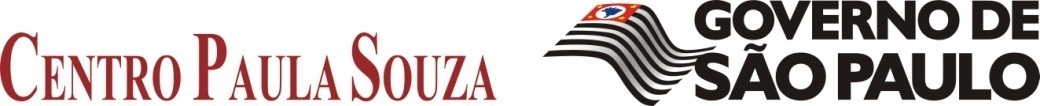 _____________, ___ de _____________ de 20__.Ao Núcleo de Controle Funcional,Informamos que a Identidade Funcional do(a) servidor(a)/empregado (a)___________________________, portador(a) do RG nº _________________, não foi confeccionada até a presente data.Atenciosamente.______________________________(nome e assinatura do responsável)